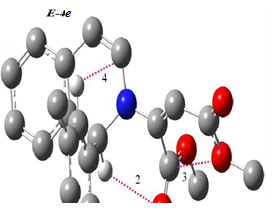 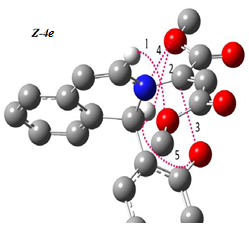 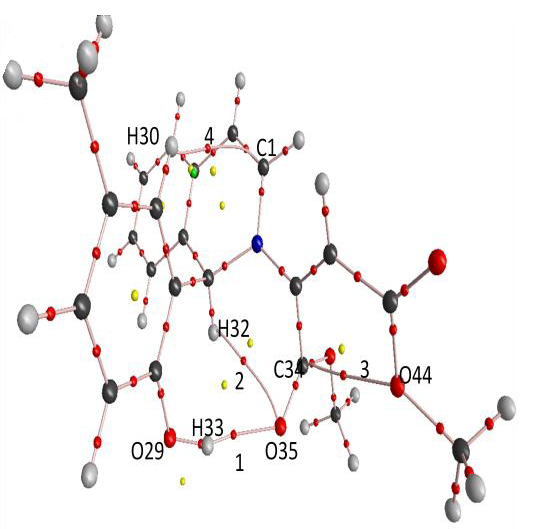 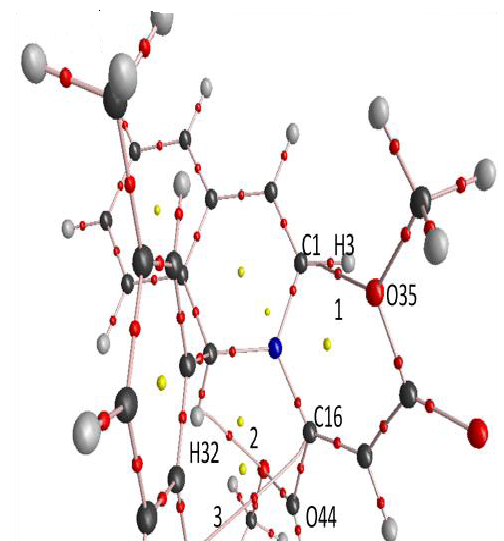 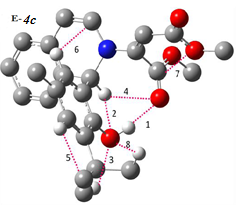 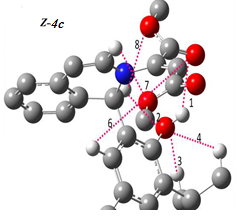 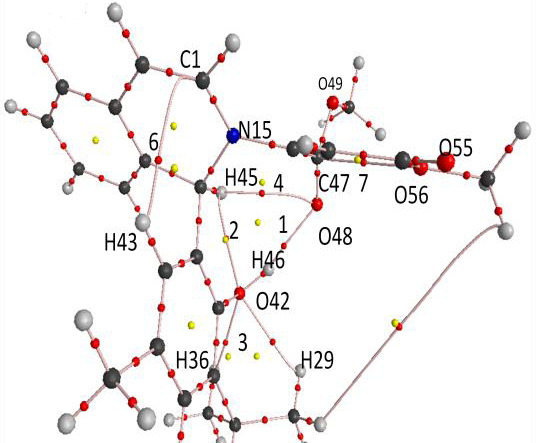 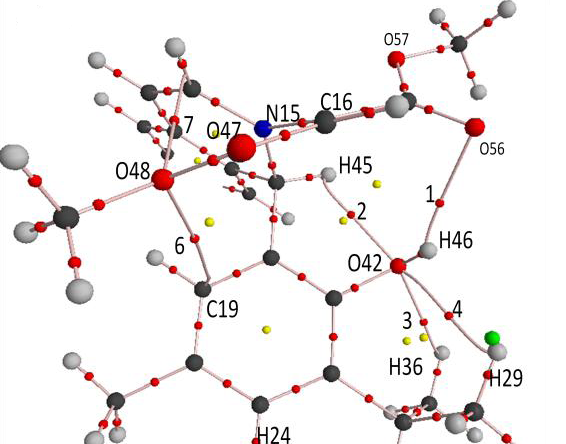 Figure S1 Intramolecular hydrogen bonds (dotted line) in the two E and Z-4e-c geometrical isomers of enaminoesters.Table S1. The values of ρ, 2ρ and Hamiltonian -H(r) for E-4b isomer calculated at the BCPTable S2. The values of ρ, 2ρ and Hamiltonian -H(r) for Z-4b isomer calculated at the BCPTable S3. The values of ρ, 2ρ and Hamiltonian -H(r) for E-4c isomer calculated at the BCPTable S4 The values of ρ, 2ρ and Hamiltonian -H(r) for Z-4c isomer calculated at the BCPTable S5. The most important geometrical parameters corresponding to H Bonds (Bond Lengths) and bonding angles for the two isomers of 4e.a Bond lengths are in angstroms b bonding anglesTable S6 The most important geometrical parameters corresponding to H Bonds (Bond Lengths) and bonding angles for the two isomers of 4c.a Bond lengths are in angstroms b bonding anglesE-4eGas phaseGas phaseGas phasePolar solvent (ε=3.75)Polar solvent (ε=3.75)Polar solvent (ε=3.75)Non polar solvent (ε=0.19)Non polar solvent (ε=0.19)Non polar solvent (ε=0.19)E-4eρ×10³▽²ρ×10³ -H(r)×10⁴ ρ×10³▽²ρ×10³ -H(r)×10⁴ ρ×10³▽²ρ×10³ -H(r)×10⁴ 121.3874.734.7223.1881.798.0622.3178.326.37210.6042.5516.6510.3543.4219.3810.5942.4116.45313.9359.0914.3314.3360.4714.2314.0059.3714.3446.3220.899.006.6721.699.176.4021.008.97Z-4eGas phaseGas phaseGas phasePolar solvent (ε=3.75)Polar solvent (ε=3.75)Polar solvent (ε=3.75)Non polar solvent (ε=0.19)Non polar solvent (ε=0.19)Non polar solvent (ε=0.19)Z-4eρ×10³▽²ρ×10³ H(r)×10⁴ ρ×10³▽²ρ×10³ H(r)×10⁴ ρ×10³▽²ρ×10³ H(r)×10⁴ 112.0850.3814.2011.2546.9714.1811.8349.2313.90211.7847.7111.7511.7248.1812.7011.9448.2611.7636.8925.798.335.7822.177.776.5224.578.22410.7741.937.54511.7248.1812.7014.7173.5228.47E-4cGas phaseGas phaseGas phasePolar solvent (ε=3.75)Polar solvent (ε=3.75)Polar solvent (ε=3.75)Non polar solvent (ε=0.19)Non polar solvent (ε=0.19)Non polar solvent (ε=0.19)E-4cρ×10³▽²ρ×10³-H(r)×10⁴ρ×10³▽²ρ×10³-H(r)×10⁴ρ×10³▽²ρ×10³-H(r)×10⁴122.0977.355.7022.1077.335.4622.3878.486.11215.5572.4624.84---15.4872.6425.22314.0552.969.6313.8151.759.3714.0052.679.54410.6242.4916.2810.3746.8323.5410.5042.7017.38513.6867.2531.1613.7367.6931.3913.7067.3931.2266.5822.009.496.8923.059.946.6622.199.53713.9259.1214.3614.3360.4214.2014.0559.5314.318---13.2248.869.6613.3149.159.62Z-4cGas phaseGas phaseGas phasePolar solvent (ε=3.75)Polar solvent (ε=3.75)Polar solvent (ε=3.75)Non polar solvent (ε=0.19)Non polar solvent (ε=0.19)Non polar solvent (ε=0.19)Z-4cρ×10³▽²ρ×10³ -H(r)×10⁴ ρ×10³▽²ρ×10³ -H(r)×10⁴ ρ×10³▽²ρ×10³ -H(r)×10⁴ 110.640.46.856.1028.9013.529.6338.078.42217.2972.8118.417.1974.4820.5717.2772.9818.69313.7550.658.6913.4849.358.4913.6450.218.66411.4447.4217.0811.2048.8820.3511.4047.5617.49513.8167.6231.1713.9068.2031.4013.8367.7731.2463.3813.536.37---3.3213.386.33711.9850.1315.3711.3047.2314.7711.8749.6515.2585.5822.299.08E-4eGas phaseSolvent ε=3.75solvent ε=0.19Z-4eGas phaseSolvent ε=3.75solvent ε=0.19O29 H33…O351.96a(163.55)b1.92 (168.23)1.94 (165.84)C1 H3…O352.57 (93.04)2.59 (94.83)2.58 (93.19)C31 H32…O352.53 (119.02)2.56 (101.85)2.53 (119.33)C31 H32…O442.43 (114.79)2.44 (113.68)2.43 (114.79)C45 O44…C342.64 (148.09)2.63 (146.56)2.64 (131.49)C17 C16…O293.17 (106.03)3.24 (107.04)3.19 (106.67)C15 H30…C12.90 (115.10)2.89 (114.65)2.90 (114.68)C31N15…O352.96 (116.14)C31H32…O292.33 (103.85)2.33 (103.67)E-4cGas phaseSolvent ε=3.75solvent ε=0.19Z-4cGas phaseSolvent ε=3.75solvent ε=0.19O42 H46…O481.95a (165.08)b1.94 (164.98)1.94 (165.45)O42 H46…O552.34 (137.99)2.64 (123.25)2.39 (135.79)C44 H45…O422.34 (107.32)2.35 (107.05)2.34 (107.25)C44 H45…O422.31 (106.86)2.31 (105.26)2.31 (106.65)C34 H36…O422.33 (118.19)2.35 (118.06)2.34 (118.13)C34 H36…O422.37 (118.85)2.38 (118.75)2.37 (118.79)C44 H45…O482.53  (165.08)2.58 (117.20)2.54 (118.56)C26 H29…O422.48 (113.81)2.51 (113.25)2.49 (113.74)C23 H24…C302.42 (102.46)2.42 (102.50)2.42 (102.48)C23 H24…O302.42 (102.52)2.41 (102.58)2.41(102.54)C19 H43…C12.86(115.92)2.83(116.78)2.86(115.98)C19H43…O483.46 (85.45)3.51 (83.81)O48 C47…O562.64(100.91)2.63( 98.92)C1 H3…O482.55 (94.79)2.58 (95.59)2.56 (94.91)C26H29…O422.40(116.43)2.39(116.39)C44H45…O572.53 (112.96)